The Vernon Public Schools, in partnership with family and community, is committed to provide a quality education, with high expectations, in a safe environment where all students become independent learners and productive contributors to society.JOB DESCRIPTION		Position:	Maintainer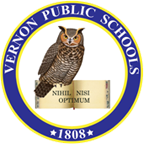 		Reports to:	Director of Business & Finance		Employment Status:	Regular/Full-time			FLSA Status:	Non-Exempt		Description:	Perform a variety of work in the maintenance and repair of facilities and equipment.  Perform routine and extensive maintenance and repair procedures on buildings, mechanical equipment and utility systems		NOTE:	The below lists are not ranked in order of importanceEssential Functions:Ensure safety of studentsPerforms troubleshooting and maintenance in HVAC, electrical, electronics and plumbing; assists in obtaining quotes and arranging for services of outside vendors; obtain estimates for supplies, repair parts; orders parts as needed.  Maintain records of schedules maintenance procedures.  Work on projects identified by the Managers and Leads requiring the services of the skilled craftsperson(s)Inspect and verify the operation and safety of equipment including but not limited to, adjusting, calibrating, replacement, rebuilding repairing of all building equipment. (Permitted repairs are performed under the supervision of Master licensed maintenance workers)Perform preventative maintenance inspections and related job tasks in all district facilities including, but not limited to HVAC, electrical, electronics and plumbing equipment so that they are maintained in a safe, clean and orderly condition in accordance with regulations; maintains hand and power tools in working conditionSupport all trades in their related job duties.  Respond to emergency maintenance requests as required.  Perform a variety of work in the maintenance requests as required.  Performs a variety of work in the maintenance and repair of building systems.  Monitors maintenance schedules to assure tasks are performed in a timely mannerMaintain the strictest confidence concerning personnel, students and operational concerns of the districtPromote good public relations by personal appearance, attitude and conversationReport all cases of suspected child abuse to appropriate school personnel and proper government authorityOther Duties and Responsibilities:Serve as a role model for students and staffEstablish and maintain effective working relationships with other employees and building staffInteract in a positive manner with staff, students, and parentsMaintain a level of approachability by administration and staffPerform other related duties as assigned by the building administrator and/or Facilities and Special Projects SupervisorQualifications/Certificates:High School Diploma or equivalentThree or more years’ experience in HVAC, Electrical, or Electronics and PlumbingMaintenance work experience in a commercial or school environment preferredGeneral contractor or Trades license preferredAlternative to the above qualifications as the Superintendent and/or Vernon Board of Education may find appropriateRequired Knowledge, Skills, and Abilities:Ability to communicate ideas and directives clearly and effectively, both orally and in writingEffective, active listening skillsAbility to work effectively with othersAbility to work independently and/or team environmentAbility to manage multiple prioritiesTroubleshooting and repair of commercial facility equipmentThe ability to read and understand blueprints and schematicsBasic knowledge of facility maintenanceBasic knowledge of building, state, local codes and regulationsCritical thinking and problem solving skillsAbility to comply with Maintenance on-Call PolicyAdditional Working Conditions:Interaction among childrenOperation of equipment outside under unfavorable weather conditionsOccasional requirement to work near moving mechanical partsOccasional pushing and/or pushing mobile equipment to a maximum of 300 poundsOccasional excessive standing to perform repairsOccasional requirement to walk in excess of 2 miles per dayFrequent climbing of stairs and/or laddersFrequent exposure to loud noises, e.g., power tools, vacuumRepetitive hand motion, e.g., waxing, mopping, sweeping, washingRegular requirement to sit, stand, walk, read, hear, see, speak, reach, stretch with hands and arms, crouch, kneel, climb and stoopFrequent interruption of duties by staff, students, visitors and/or telephoneOccasional need to work overtimeOccasional requirement to lift, carry, push and/or pulling various supplies and/or equipment up to a maximum of 50 poundsEquipment Operated:Power/Hand Tools	Ladder	Snow Removal Equipment		Power washerAir Compressor	Landscaping Equipment	Other relevant equipment/technologyRequired Testing			Continuing Educ./Training			ClearancesPre-hire/post-offer physical							Fingerprint/Background 									Valid driver’s licenseEvaluation:Performance will be evaluated annually in accordance with the provisions set by the Vernon Board of Education My signature below represents that I have reviewed the contents of my job description and that I understand the requirements of my position.________________________________			________________________________			Signature	 					Date